Муниципальное казенное образовательное учреждение«Военногородская  средняя общеобразовательная школа №18»РАБОЧАЯ ПРОГРАММА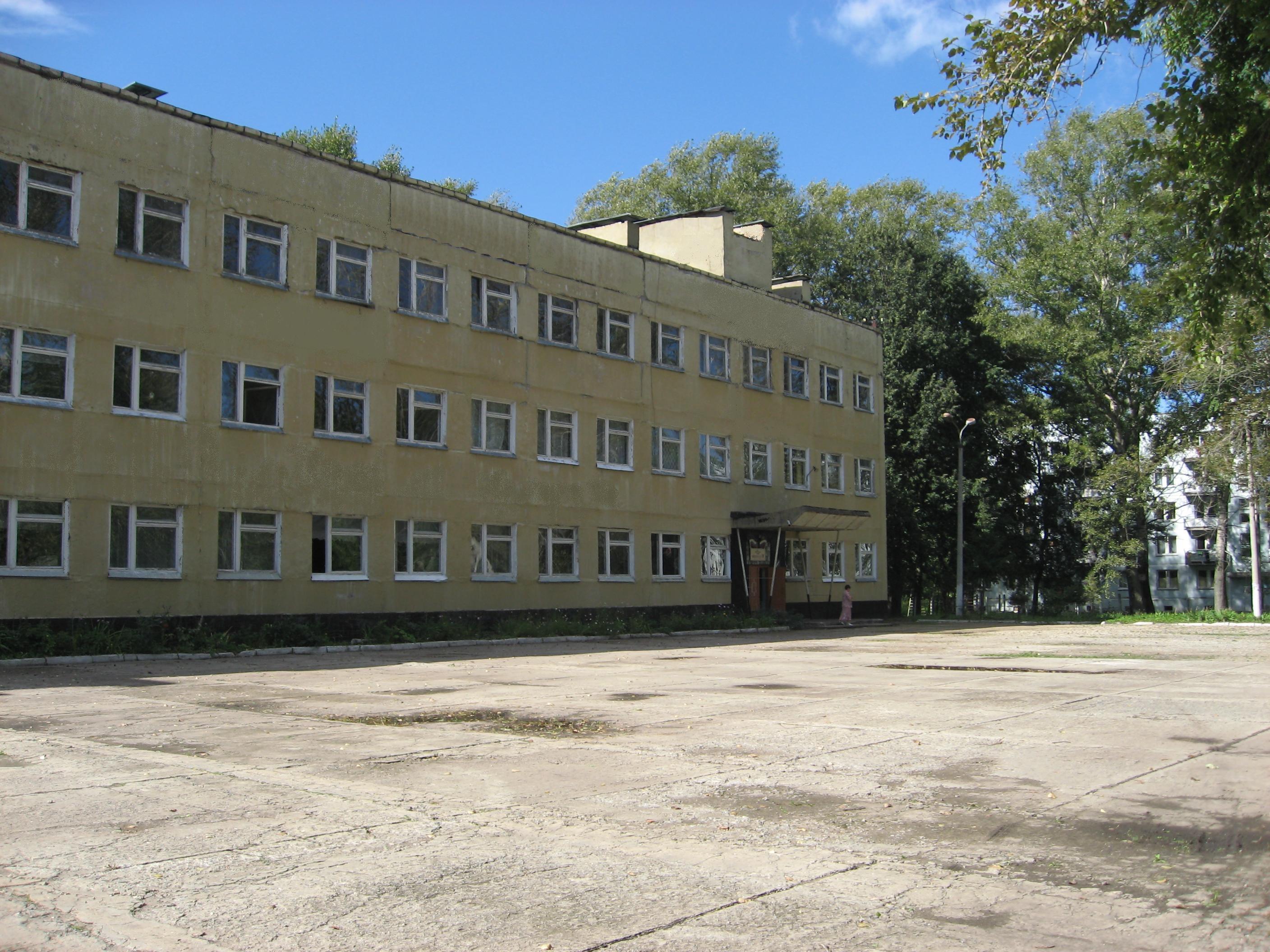 по _________________для ___________________ классаили название курса ______________________________________(начального общего, основного общего, среднего (полного) общего образования)_______________________________________________(уровень: базовый, профильный, общеобразовательный, специального коррекционного обучения)Учитель _______________________Квалификационная категория _______________________Ефремов2013 Учебно-тематический планКалендарно-тематическое планированиеРассмотрена и согласована методическим объединениемПротокол № ____от «_____» __________ 2013 гУТВЕРЖДАЮ:Директор МОУ «Военногородская СОШ №18»_________________ Л.А. Трофимова    Приказ № ___«____» ___________________ 2013 гПринята на методическом (педагогическом) советеПротокол № ____от «_____» __________ 2013 г№ п/пТемаКоличествочасовВ том числеВ том числе№ п/пТемаКоличествочасовРаботы по развитию речиКонтрольные работы1Введение 12Повторение курса 5 класса.15213Лексика и фразеология.12114Морфемика и словообразование.17325Имя существительное.10-26Имя прилагательное.13127Имя числительное. 8-18Местоимение.15219Глагол.243210Повторение и систематизация пройденного в 6 классе.25-2Всего:Всего:1401214№ урокаДата проведения урокаСодержание(тема урока)Примечание1Русский язык как развивающееся явление. Лексические и фразеологические новации последних лет. Необходимость бережного и сознательного отношения к русскому языку как к национальной ценности.2Повторение фонетики. Фонетический разбор слова. 3Повторение морфемики. Морфемы  в слове. Морфемный разбор слова. Орфограммы в приставках и корнях слов.4Орфограммы в окончаниях слов.5Повторение частей речи. Морфологический разбор слова. Подготовка к сочинению «Памятный день».6Р.р. Сочинение «Памятный день».7Словосочетание. Основные признаки словосочетания; смысловаяи грамматическая связь главного и зависимого слова в словосочетании.8Простое предложение. Синтаксическая структура простого предложения. Сложное предложение. Смысловое, структурное и интонационное единство частей сложного предложения.9Синтаксический и пунктуационный разбор предложений (повторение).10Синонимия предложений с прямой и косвенной речью. Использование разных способов цитирования в собственных речевых высказываниях. Диалог. Тире в начале реплик диалога.11Текст. Средства связи предложений и частей текста. Абзац как средство композиционно-стилистического членения текста.12Сфера употребления, типичные ситуации речевого общения, задачи речи, языковые средства, характерные для официально-делового стиля. Основные жанры официально-делового стиля.13Контрольный диктант по повторению изученного в пятом классе.14Повторение лексики: Основные способы передачи лексических значений слов. Однозначные и многозначные слова. Прямое и переносное значения слова. Синонимы, антонимы, омонимы.15Р.р. Подготовка к сочинению по картине А.М. Герасимова «После дождя».16Р.р. Написание сочинения по картине А.М. Герасимова «После дождя».17Общеупотребительная лексика и лексика ограниченного употребления. Диалектизмы, профессионализмы, жаргонизмы.18Р.р. Неоправданное расширение сферы употребления жаргонизмов в разговорной речи, средствах массовой коммуникации, публичных выступлениях. Терминологическая лексика как наиболее существенный признак языка науки.19Нейтральные и стилистически окрашенные слова. Книжные слова и разговорные слова. Оценка собственной и чужой речи с точки зрения уместности использования стилистически окрашенной лексики в различных ситуациях речевого общения.20Устаревшие слова и неологизмы. Основные причины появления устаревших слов и неологизмов в процессе развития языка. Два типа устаревших слов: историзмы и архаизмы.21Общеязыковые и индивидуально-авторские неологизмы. Наблюдение за использованием устаревших слов и неологизмов в текстах. Словари устаревших слов и неологизмов.22Историческая изменчивость словарного состава языка. Образование новых слов и заимствование как основные пути пополнения словарного состава языка. Словари иностранных слов и их использование.23Исконно русские и заимствованные слова. Основные причины заимствования слов. Основные языки-источники лексических заимствований в русском языке. Оценка речи с точки зрения целесообразности и уместности использования иноязычной лексики.24Р.р. Сжатое изложение «Собиратель русских слов».25Фразеология как раздел лексикологии. Различия между свободными сочетаниями слов и фразеологическими оборотами. Нейтральные и стилистически окрашенные фразеологизмы, особенности их употребления в речи.26Фразеологическое богатство русского языка. Пословицы и поговорки, афоризмы и крылатые слова; их уместное употребление в речевой практике. Фразеологические словари русского языка и их использование.27Повторение по теме «Лексика и фразеология».28Контрольная работа по теме «Лексика и фразеология».29Повторение изученного по словообразованию. Образование слов с помощью морфем (приставочный, суффиксальный, приставочно-суффиксальный, бессуффиксный).30Сложение как способ словообразования. Виды сложения.Переход слова из одной части речи в другую как один из способов образования слов. Сращение сочетания слов в слово. Словообразовательные словари русского языка.31Возможность исторических изменений в структуре слова. Понятие об этимологии. Этимологические словари русского языка. Контрольная работа (тест) по теме «Словообразование».32Р.р. Систематизация  материалов к сочинению. Сложный план.33Р.р. Сочинение по теме «Описание помещения».34Орфография. Правописание чередующихся гласных о и а в корнях -гор- - -гар-35Правописание чередующихся гласных о и а в корнях -гор- - -гар-36Правописание чередующихся гласных о и а в корнях -кос- - -кас-37Правописание чередующихся гласных о и а в корнях -кос- - -кас-38Р.р. Выборочное изложение по повести «Станционный смотритель».39Правописание гласных в приставках пре-при-.40Правописание гласных в приставках пре-при-. 41Буквы и-ы после приставок. Соединительные гласные о и е в сложных словах. 42Сложносокращенные слова. Р.р. Подготовка к сочинению по картине  Е. В. Сыромятникова «Первые зрители»43Р.р. Сочинение по картине  Е. В. Сыромятникова «Первые зрители»44Повторение изученного по теме «Словообразование»45Контрольный диктант по теме «Словообразование»46Имя существительное как часть речи. Повторение сведений о существительном за пятый класс.47Разносклоняемые существительные. Склонение существительных на -ия, -ий, -ие.48Типы склонений имен существительных. Склоняемые и несклоняемые имена существительные.49Существительные мужского, женского, среднего, общего рода; существительные, не имеющие родовой характеристики.50Морфологический разбор имени существительного. 51Правописание не с существительными. Буквы ч-щ в суффиксах существительных52Гласные в суффиксах существительных –ек- и –ик-53Гласные о-е после шипящих в суффиксах существительных. Повторение изученного об имени существительном. 54Контрольная работа: итоговый тест по теме «Имя существительное».55Контрольный диктант по теме «Имя существительное».56Имя прилагательное как часть речи. Прилагательные качественные, относительные и притяжательные.57Степени сравнения качественных прилагательных, их образование и грамматические признаки.58Степени сравнения качественных прилагательных, их образование и грамматические признаки.59Морфологический разбор имени прилагательного.60Правописание не с прилагательными.61Буквы о-е после шипящих и ц в суффиксах прилагательных. Р.р. Подготовка к сочинению по картине Н.П. Крымова «Зимний вечер».62Р.р. Сочинение по картине Н. П. Крымова «Зимний вечер»63Н и нн в суффиксах прилагательных.64Различие на письме суффиксов –к- и –ск-.65Дефисное и слитное написание сложных прилагательных.66Повторение по теме «Имя прилагательное».67Контрольная работа (тест) по теме «Имя прилагательное».68Контрольный диктант по теме «Имя прилагательное».69Имя числительное как часть речи. Разряды числительных по значению и строению. Простые и составные числительные.70Мягкий знак на конце и в середине числительных. Вопрос о числительных в системе частей речи. Склонение числительных. Правильное употребление числительных в речи.71Разряды количественных числительных. Числительные, обозначающие целые числа.72Разряды числительных: дробные числительные.73Разряды числительных: собирательные числительные.74Разряды числительных: порядковые числительные.75Систематизация и обобщение изученного о числительном.76Контрольный диктант по теме «Имя числительное».77Местоимение как часть речи. Вопрос о местоимении в системечастей речи. Склонение местоимений. Использование местоимений каксредства связи предложений в тексте. Правильное употребление местоимений в речи.78Разряды местоимений по значению и грамматическим признакам. Личные местоимения.79Разряды местоимений: возвратное местоимение.80Разряды местоимений: вопросительные местоимения.81Разряды местоимений: относительные местоимения.82Разряды местоимений: неопределённые местоимения. Правописание неопределенных местоимений.83Разряды местоимений: отрицательные местоимения. Правописание отрицательных местоимений.84Разряды местоимений: притяжательные местоимения.85Р.р. Сочинение-рассуждение по теме «Роль местоимений в речи».86Указательные местоимения.Правописание указательных местоимений.87Определительные местоимения.Правописание определительных местоимений.88Морфологический разбор местоимения.89Систематизация и обобщение изученного о местоимении.90Р.р. Изложение повествовательного текста91Контрольный диктант по теме «Местоимение».92      Глагол как часть речи. Неопределенная форма глагола (инфинитив на -ть (-ться), -ти (-тись), -чь (-чься).Глаголы совершенного и несовершенного вида. Время, лицо и число глагола.93Р. р. Сочинение «Степа дрова колет».94Разноспрягаемые глаголы. Правильное употребление глаголов в речи.95Переходные и непереходные глаголы.96Наклонение глагола. Изъявительное наклонение.97Р.р. Подробное изложение «Экскурсия на автозавод».98Наклонение глагола. Изъявительное наклонение99Наклонение глагола. Условное наклонение.100Наклонение глагола. Повелительное наклонение.101Различие повелительного наклонения и форм будущего времени.102Различие повелительного наклонения и форм будущего времени.103Употребление наклонения. Изменение по родам глаголов в форме условного (сослагательного) наклонения и изъявительного наклонения (прошедшее время).104Употребление наклонения. Изменение по родам глаголов в форме условного (сослагательного) наклонения и изъявительного наклонения (прошедшее время).105Безличные глаголы. 106Безличные глаголы.107Морфологический разбор глагола.108Морфологический разбор глагола.109Правописание гласных в суффиксах глаголов.110Правописание гласных в суффиксах глаголов.111Обобщение и систематизация изученного о глаголе.112Обобщение и систематизация изученного о глаголе.113Обобщение и систематизация изученного о глаголе.114Контрольное тестирование по теме «Глагол».115Контрольный диктант по теме «Глагол».116Повторение разделов науки о языке.117Основные формы существования национального русского языка:русский литературный язык, территориальные диалекты (народные говоры), социальные диалекты (жаргоны) и просторечие.118Повторение фразеологии. Различия между свободными сочетаниями слов и фразеологическими оборотами.119Повторение морфемики. Морфемный разбор слов.120Повторение словообразования. Словообразовательный разбор слов.121Повторение морфологии. Морфологический разбор слов.122Повторение морфологии. Морфологический разбор слов.123Повторение синтаксиса. Синтаксический разбор предложений.124Повторение синтаксиса. Синтаксический разбор предложений.125Повторение орфографии. Правописание чередующихся гласных о и а в корнях -гор- - -гар-.Правописание чередующихся гласных о и а в корнях -кос- - -кас-. 126Повторение орфографии. Правописание приставок пре и при. Буквы и-ы после приставок. Правописание не с существительными. 127Повторение орфографии. Буквы ч-щ в суффиксах существительных. Гласные в суффиксах существительных –ек- и –ик-.Гласные о-е после шипящих в суффиксах существительных.128Повторение орфографии. Правописание не с прилагательными. 129Повторение орфографии. Буквы о-е после шипящих и ц в суффиксах прилагательных.130Повторение орфографии. Н и нн в суффиксах прилагательных. Различие на письме суффиксов –к- и –ск.131Повторение орфографии. Дефисное и слитное написание сложных прилагательных.132Повторение сведений о местоимении. Разряды местоимений по значению и грамматическим признакам.133Повторение сведений о местоимении. Разряды местоимений по значению и грамматическим признакам.134Повторение сведений об имени числительном. Разряды числительных по значению и строению.135Повторение сведений о глаголе. Наклонение глагола.136Контрольная работа: итоговый тест по курсу шестого класса.137Контрольный диктант по теме «Обобщение знаний в шестом классе».138Повторение пунктуации. Пунктуационный разбор предложений.139Повторение пунктуации. Пунктуационный разбор предложений.140Подведение итогов.